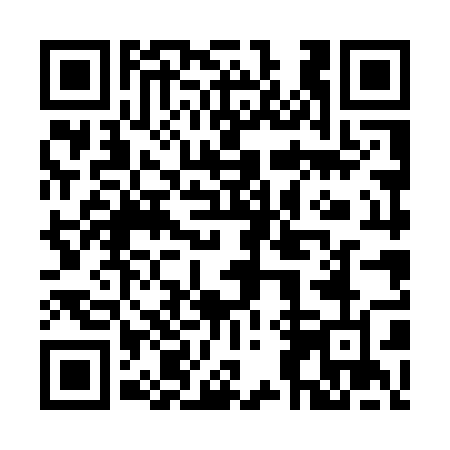 Ramadan times for Oberuhldingen, GermanyMon 11 Mar 2024 - Wed 10 Apr 2024High Latitude Method: Angle Based RulePrayer Calculation Method: Muslim World LeagueAsar Calculation Method: ShafiPrayer times provided by https://www.salahtimes.comDateDayFajrSuhurSunriseDhuhrAsrIftarMaghribIsha11Mon5:015:016:4312:333:446:236:238:0012Tue4:584:586:4112:333:456:256:258:0213Wed4:564:566:3912:323:466:266:268:0314Thu4:544:546:3712:323:476:286:288:0515Fri4:524:526:3512:323:486:296:298:0616Sat4:504:506:3312:313:486:306:308:0817Sun4:484:486:3112:313:496:326:328:1018Mon4:454:456:2912:313:506:336:338:1119Tue4:434:436:2712:313:516:356:358:1320Wed4:414:416:2512:303:526:366:368:1421Thu4:394:396:2312:303:536:386:388:1622Fri4:364:366:2112:303:536:396:398:1823Sat4:344:346:1912:293:546:416:418:1924Sun4:324:326:1712:293:556:426:428:2125Mon4:294:296:1512:293:566:436:438:2326Tue4:274:276:1312:293:576:456:458:2527Wed4:254:256:1112:283:576:466:468:2628Thu4:224:226:0912:283:586:486:488:2829Fri4:204:206:0712:283:596:496:498:3030Sat4:184:186:0512:274:006:516:518:3131Sun5:155:157:031:275:007:527:529:331Mon5:135:137:011:275:017:537:539:352Tue5:105:106:591:265:027:557:559:373Wed5:085:086:571:265:037:567:569:394Thu5:065:066:551:265:037:587:589:405Fri5:035:036:531:265:047:597:599:426Sat5:015:016:511:255:058:018:019:447Sun4:584:586:491:255:058:028:029:468Mon4:564:566:471:255:068:038:039:489Tue4:534:536:451:245:078:058:059:5010Wed4:514:516:431:245:078:068:069:52